EXPONE:SOLICITA:DOCUMENTACIÓN A APORTAR:Al tiempo que certifico que todos los datos que figuran en la referida documentación corresponden fielmente a la realidad y teniendo por presentada esta solicitud en tiempo y forma, se sirva admitirla y previos los trámites y pruebas que estime oportunas tenga a bien conceder lo interesado.Sirva este documento para el compromiso a la justificación de la inversión de la indicada subvención, en el plazo de UN (1) MES. En Teguise, a ___________ de ___________________________de 20_____.FIRMADECLARACIÓN RESPONSABLE (SUBVENCIONES)DECLARA BAJO SU RESPONSABILIDAD:Que en la entidad que preside no concurre ninguna de las circunstancias que establece el Art. 13 de la Ley 38/2003 de 17 de noviembre, General de Subvenciones, que le impiden obtener la condición de beneficiario o entidad colaboradora en el proceso de tramitación de subvenciones públicas.Realizar la actividad deportiva en el municipio de Teguise.Haber desarrollado la actividad deportiva en el municipio de Teguise la temporada anterior a la solicitud de esta convocatoria.No encontrarse afecto por suspensión o inhabilitación por sanción disciplinaria deportiva firme.La entidad deportiva carece de ánimo de lucro.Encontrarse al corriente en el pago de sus obligaciones tributarias y fiscales con el Ayuntamiento de Teguise, con la Hacienda Pública Estatal, Hacienda Canaria y con la Seguridad Social.Reunir los requisitos establecidos en la convocatoria de Subvenciones 2019/2020, y que son ciertos los datos reflejados en el impreso de solicitud y documentos que se anexan.Que la entidad que preside se compromete a realizar la actividad que ha servido de base para la concesión de la subvención, ajustándose a todas las condiciones tenidas en cuenta en la misma.Que la entidad que preside tiene justificado en tiempo y forma cualquier otra subvención recibida del Ayuntamiento de Teguise.Que la entidad que preside no tiene obligaciones pendientes de pago en expediente de reintegro de subvenciones del Ayuntamiento de Teguise.Que comunicará al Ayuntamiento de Teguise la obtención de otras subvenciones, ayudas, ingresos o recursos, que financien las actividades subvencionadas, tan pronto como se conozcan, y en todo caso, con anterioridad a la justificación de la aplicación dada a los fondos percibidos.Y para que así conste, se firma la presente declaración responsable, en Teguise, a ….. de ……………………………………. De 20 ……Nombre: …………………………………………………..Cargo: …..………………………………………………….(Presidente/a, Director/a, Representante legalPROYECTO/MEMORIA DE LA ACTIVIDAD A REALIZAR. ANEXO IIIMEMORIA EXPLICATIVA DE LA ENTIDAD:PERSONA DE CONTACTO:DESCRIPCIÓN DEL PROYECTOUSUARIOS AFECTADOS POR EL PROYECTOÁREAS Y OBJETIVOS DEL PROYECTOPUBLICIDADRELACIÓN DE GASTOS TOTALES DEL PROYECTORELACIÓN DE INGRESOS TOTALES DEL PROYECTO (Si los hubiera).CANTIDAD SUBVENCIÓN SOLICITADA AL AYUNTAMIENTO DE TEGUISE  …………………………………………..NOMBRE DEL REPRESENTANTE DE LA ENTIDAD, representante legal de la Entidad solicitante, certifica la veracidad de todos los datos obrantes en el presente proyecto.En Teguise, a  ____________fecha__________________Firmado.:ALTA A TERCEROS* *Sólo para clubes/asociaciones que nunca han solicitado subvención en el ayuntamiento de Teguise o si se ha cambiado de nº de cuenta o entidad bancaria.CRITERIOS DE OTORGAMIENTO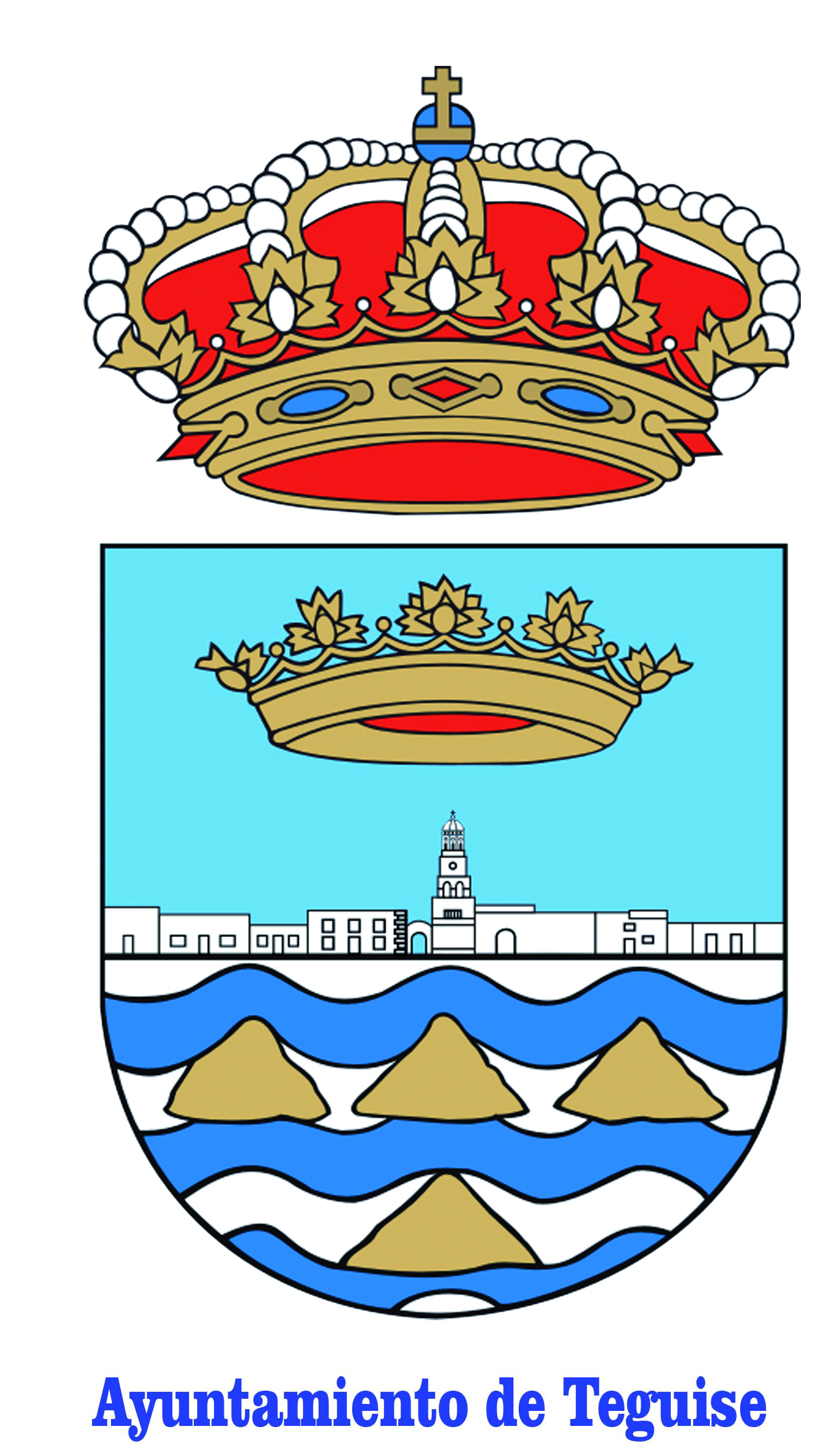 SOLICITUD DE SUBVENCIÓNPROYECTO DEPORTIVOREGISTRO DE ENTRADADEPARTAMENTO TRAMITADOR DEL EXPEDIENTEDEPARTAMENTO TRAMITADOR DEL EXPEDIENTEDEPORTESPETICIONARIOD/DÑA.PETICIONARIONIF/NIE/PASAPORTE:NIF/NIE/PASAPORTE:NIF/NIE/PASAPORTE:NIF/NIE/PASAPORTE:PETICIONARIODIRECCION:DIRECCION:PETICIONARIOEN REPRESENTACIÓN DE:EN REPRESENTACIÓN DE:EN REPRESENTACIÓN DE:EN REPRESENTACIÓN DE:EN REPRESENTACIÓN DE:PETICIONARIOEN CALIDAD DE:EN CALIDAD DE:EN CALIDAD DE:EN CALIDAD DE:EN CALIDAD DE:PETICIONARIOTLF:TLF:TLF:DATOS DE IDENTIFICACIÓN DEL CLUB/ASOCIACIÓN/ENTIDADENTIDAD:DATOS DE IDENTIFICACIÓN DEL CLUB/ASOCIACIÓN/ENTIDADCIF:CIF:CIF:CIF:CIF:DATOS DE IDENTIFICACIÓN DEL CLUB/ASOCIACIÓN/ENTIDADNº REGISTRO ENTIDADES DEPORTIVAS:Nº REGISTRO ENTIDADES DEPORTIVAS:Nº REGISTRO ENTIDADES DEPORTIVAS:Nº REGISTRO ENTIDADES DEPORTIVAS:Nº REGISTRO ENTIDADES DEPORTIVAS:DATOS DE IDENTIFICACIÓN DEL CLUB/ASOCIACIÓN/ENTIDADDIRECCION:DIRECCION:DATOS DE IDENTIFICACIÓN DEL CLUB/ASOCIACIÓN/ENTIDADLOCALIDAD:LOCALIDAD:LOCALIDAD:LOCALIDAD:CP:DATOS DE IDENTIFICACIÓN DEL CLUB/ASOCIACIÓN/ENTIDADTLF:TLF:TLF:DATOS DE IDENTIFICACIÓN DEL CLUB/ASOCIACIÓN/ENTIDADCORREO ELECTRONICO:CORREO ELECTRONICO:CORREO ELECTRONICO:Que pretende realizar o está realizando, el proyecto/programa para solicitud de subvención de PROYECTOS DE ENTIDADES, CLUBES, ASOCIACIONES DEPORTIVAS Y ESCUELAS DE INTERÉS MUNICIPAL siguiente:………………………………………………………………………………………………………………… Subvención económica, destinada a la ejecución del mencionado proyecto/programa, para lo cual se aporta la siguiente documentación (en cumplimiento de las BASES de SUBVENCIONES PARA PROYECTOS, CLUBES, ASOCIACIONES DEPORTIVAS Y ESCUELAS DE INTERÉS MUNICIPAL) Autorizo a esta Administración, a solicitar el Certificado de la Agencia Tributaria.Certificado de la Seguridad Social (tienen un periodo de validez de 6 meses).Certificado de la Hacienda Canaria (tienen un periodo de validez de 6 meses).Fotocopia del C.I.F. (de la entidad, asociación, club…).Fotocopia del NIF/NIE del Presidente/a.Declaración ResponsableProyecto, memoria de la actividad + Ingresos, gastos y presupuesto previsto. ANEXO IIIAlta a Terceros. ANEXO VIHa recibido otras subvenciones, ayudas, ingresos o recurso que financien sus actividades:SINONOMBRE Y APELLIDOS:NIF/NIE/PASAPORTE:EN CALIDAD DE :DE LA ENTIDAD:DE LA ENTIDAD:CIF:Nº REG. ENT. DEP.:DIRECCIÓN:DIRECCIÓN:LOCALIDAD:TLF:E-MAIL:NOMBRE DE LA ENTIDADTIPO DE ENTIDADÁMBITO GEOGRÁFICOFUNCIONES DE LA ENTIDADACTIVIDADES Y PROYECTOS QUE REALIZANOMBRE Y APELLIDOSDOMICILIOTELÉFONO CONTACTOE-MAILDENOMINACIÓN DEL PROYECTODESCRIPCIÓN DEL PROYECTOJUSTIFICACION DE LA NECESIDAD SOCIAL DETECTADAUSUARIOS DIRECTOSOBJETIVOS DEL PROYECTOMETODOLOGÍAACTIVIDADES PREVISTASMEDIOS HUMANOSRECURSOS MATERIALESCRONOGRAMA PREVISTOPUBLICIDADCONCEPTOIMPORTE €CONCEPTOENTIDADIMPORTE €NUMERO DE EDICIONESPUNTUACIÓNNUMERO DE DÍAS DE DURACIÓNPUNTUACIÓNINCLUYAN A DEPORTISTAS CON ALGÚN TIPO DE DISCAPACIDADPUNTUACIÓNNUMERO DE PARTICIPANTESHombresMujeresPUNTUACIÓNAMBITO DEL PROYECTOPUNTUACIÓNTOTAL DE PUNTOS